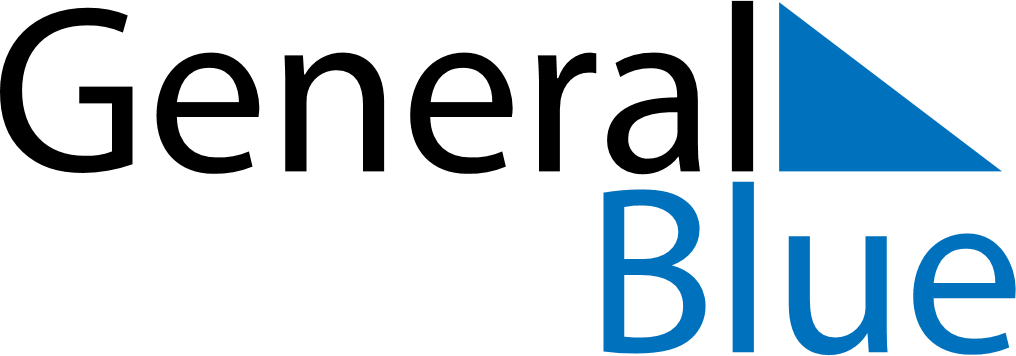 October 2022October 2022October 2022KenyaKenyaSUNMONTUEWEDTHUFRISAT123456789101112131415Moi Day16171819202122Mashujaa Day232425262728293031